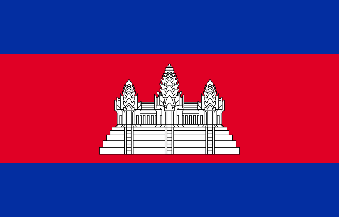 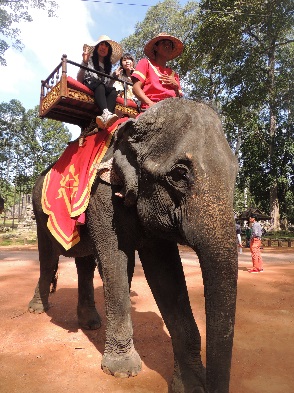 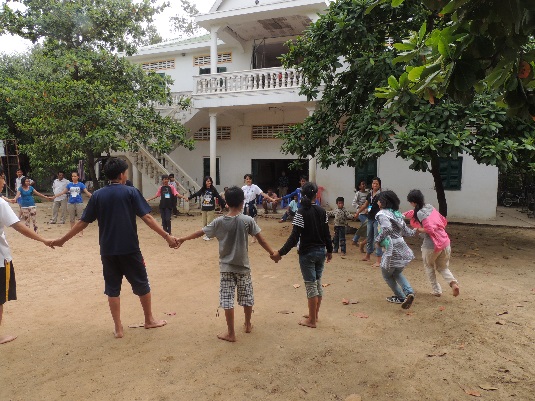 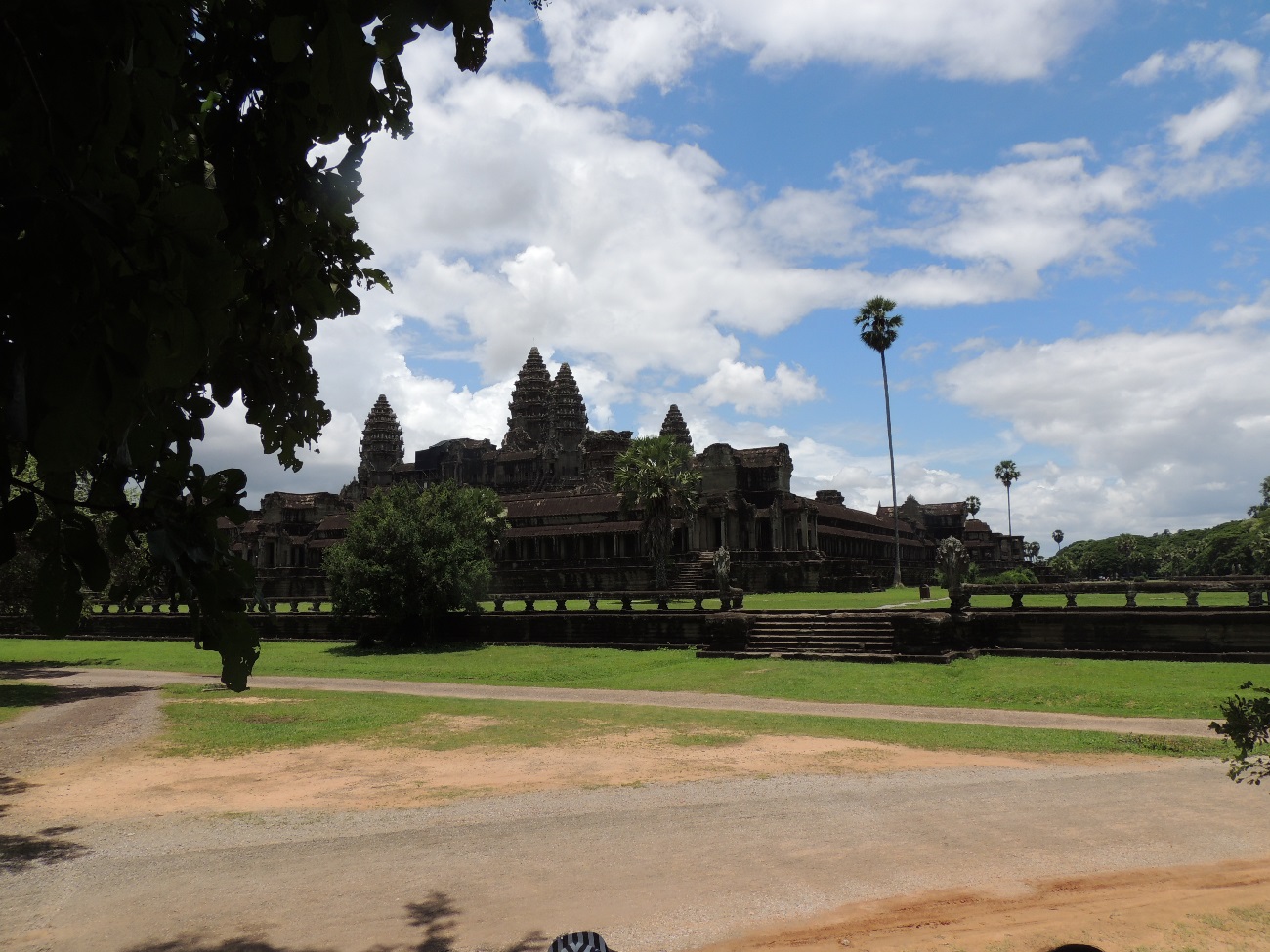 	子供たちと思いっきり遊びます！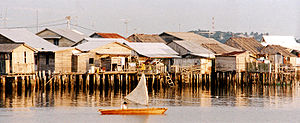 １　今年は祝➓ 回目の記念すべきツアー！，　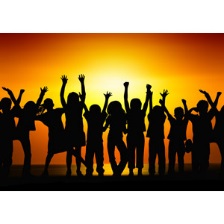 初の湖上生活の地域内へも行けます！その２　ボランティア活動で子供たちと触れ合い遊ぶこともできます！（今年は現地の小学生とも交流予定）その３　人気の世界遺産アンコール・ワット,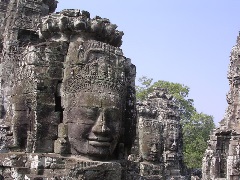 アンコール・トム，タ・プロームに行けます！   その４　上智大学の先生より遺跡修復の貴重なお話を聞けます！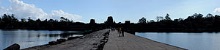 その５　現地ではバスで移動、楽しい現地のガイドさんが親切に案内してくれます！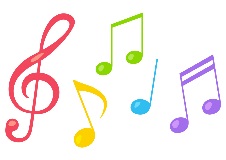 その６　NPOの活動や現地の人の暮らしも見学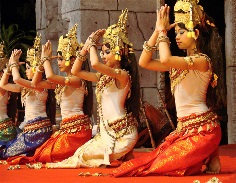 その７　アプサラダンスを見ながら夕食も！その８ 色々体験し視野広がり貴重な財産に！